 КРЕПС ЦМПЦементный самовыравнивающийся финишный быстротвердеющий наливной пол с повышенной растекаемостью. ОписаниеКРЕПС ЦМП – высокомодифицированная сухая напольная смесь наливного типа на основе цементного вяжущего и фракционированного песка. Легко выводится в тонких слоях, образуя гладкую поверхность Соответствует ГОСТ 31358-2019.Область примененияКРЕПС ЦМП предназначен для устройства полов в соответствии с СП 29.13330, выравнивания и корректирования бетонных полов и монолитных цементных стяжек внутри жилых и офисных помещений, в учебно-воспитательных заведениях, детских, дошкольных, школьных и медицинских учреждениях, в том числе лечебно-профилактических и санаторно-курортных, влажных помещений под укладку плитки, выстилающих покрытий, ламината, паркета и использования в системе «теплый пол». Рекомендуемая толщина слоя до 10 мм. Для создания идеально ровной поверхности пола по наливной технологии. Подходит для неотапливаемых помещений.Для ручного и механизированного нанесения.Подготовки основанияОснование должно быть ровным, прочным и не должно подвергаться усадке или деформации. Предварительно основание необходимо очистить от пыли, грязи, жиров и других веществ, ослабляющих сцепление с основанием. Все локальные дефекты должны быть предварительно заполнены. Марка по прочности основания должна быть не менее М200. Перед нанесением состава КРЕПС ЦМП основание следует обработать грунтовочным составом КРЕПС ПРАЙМЕР. Сильновпитывающие основания необходимо загрунтовать дважды. Нанесение растворной смеси следует начинать только после полного высыхания грунтовочного состава, которое при нормальных условиях составляет 4 часа. Обработка грунтовочным составом увеличивает прочность сцепления раствора с основанием, предотвращает быструю отдачу воды в основание.По периметру помещения необходимо установить демпферную ленту. Все колонны, выступающие части стен, трубы и сливные колодцы также следует изолировать демпферной лентой.Рабочая температура основания должна быть не ниже +5°С и не выше +25°С.Приготовление растворной смесиОтмерить 4,8-5,0 л чистой воды (температурой +15-20°С), засыпать в воду 20 кг (мешок) смеси и перемешать механическим способом до получения однородной консистенции. Повторно перемешать через 5 минут. После повторного перемешивания смесь готова к применению.Время использования свежеприготовленной растворной смеси не должно превышать 20 минут. При нанесении механизированным способом установить оптимальный расход поступающей в насос воды в соответствии с требуемой консистенцией.Выполнение работПеред нанесением напольной растворной смеси необходимо выставить реперы для определения необходимого уровня.  Площадь единовременной заливки – 15 м2. При необходимости выравнивания поверхности пола более 15 м2 площадь делится на участки с помощью технологических заставок. Работу необходимо начинать от стены, наиболее удаленной от выхода. Заливку производить полосами параллельно стене. Время соединения полос не должно превышать 15 минут. Места соединения полос и выливку следует обработать игольчатым валиком для лучшего распределения растворной смеси и удаления пузырьков воздуха.При машинном нанесении или при работе в первый раз рекомендуется получить дополнительную консультацию в Центре профессионального обучения компании КРЕПС.В течение первых суток залитую поверхность следует защищать от пересыхания под воздействием прямых солнечных лучей, сквозняков и перепадов температур. Время твердения зависит от температурно-влажностных условий в помещении. Как только по наливному полу можно будет ходить, деформационные швы, находящиеся в конструкции основы, следует перенести с помощью угловой шлифовальной машины на верхний слой залитого пола, после чего их следует заполнить эластичным герметиком для швов.Технологическая готовность для укладки рулонных покрытий и паркета составляет не менее 7 суток. Все работы по укладке напольных покрытий рекомендуется выполнять в соответствии с рекомендациями производителя напольного покрытия (необходим контроль остаточной влажности основания. Облицовку поверхности следует производить не ранее чем через 3 суток.Очистка инструментаИнструмент очищается водой сразу после окончания работ. Воду, использованную для очистки инструмента, нельзя применять для приготовления новой смеси. Техника безопасностиЛица, занятые в производстве работ со смесями, должны быть обеспечены специальной одеждой и средствами индивидуальной защиты в соответствии с отраслевыми нормами.Упаковка и хранениеПоставляется в мешках по 20 кг.Хранить в упакованном виде на поддонах, избегая увлажнения и обеспечивая сохранность упаковки.Гарантийный срок хранения – 12 месяцев с даты изготовления.СвойстваСамовыравнивающийсяСлой нанесения 1-10 ммИдеально ровная поверхностьДля внутренних работТрещиностойкийВлагостойкийДля ручного и механизированного нанесения Для обогреваемых половТехнические данныеСмесь сухая напольная самовыравнивающаяся финишная быстротвердеющая для внутренних работ КРЕПС ЦМП Рк7, Btb3,2, B15   ГОСТ 31358—2019Наименование показателяНормируемые значенияСредняя крупность зерен заполнителя0,315 ммРасход материала 1,6 кг/м2/1 ммКоличество воды затворения:- на 1 кг смеси- на 20 кг смеси0,24-0,25 л4,8-5,0 лПодвижность (расплыв кольца)Не менее 310 ммВремя использования растворной смеси, не менее20 минМинимальная толщина слоя1 ммМаксимальная толщина слоя10 ммПрочность на сжатие в возрасте 1суток , не менее5 МПаПрочность на растяжение при изгибе в возрасте 1 суток, не менее1 МПаПрочность на сжатие в возрасте 28 суток , не менее20 МПа (М200)Прочность на растяжение при изгибе в возрасте 28 суток, не менее4 МПаПрочность сцепления с бетоном в возрасте 28 суток, не менее1 МпаТемпература применения От +5ºС до +25ºСТемпература эксплуатацииДо +70ºСУкладка плитки, не ранее 3 сутУкладка рулонных материалов и паркета, не ранее 7 сут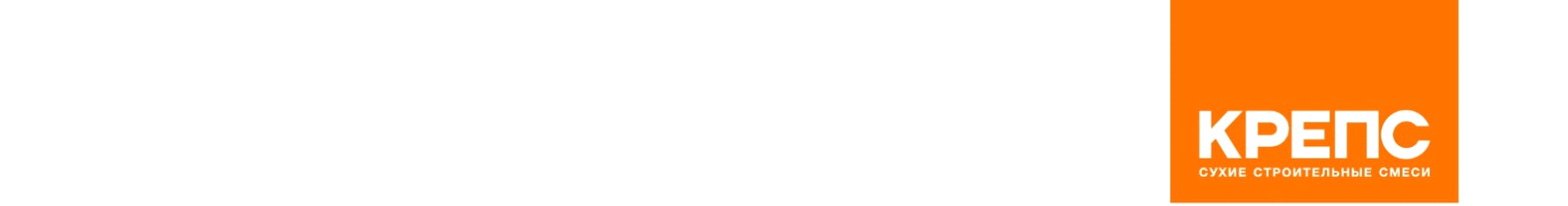 